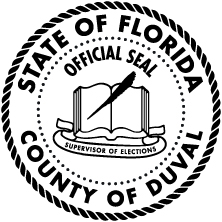 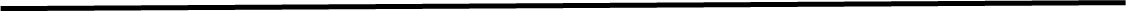 Vote by mail information is confidential and exempt from public disclosure under section 101.62(3), F.S., except to the following persons or entities that may request and use it for political purposes only:□ Political Committee (Provide committee name) ________________________________________________________□ A Political Party or Official (Provide party/official name) ___________________________________________________□ Candidate who has filed qualification papers & is opposed in an upcoming election (Race: _______________________)	Election Cycle: ______________________________  Data requested:  □All Parties  □Democrat  □Republican  □Other__________________Please PrintName:____________________________________________________Title/Office_______________________________Street Address:_____________________________________________ Phone:_________________________________City/State/Zip___________________________________________ Email:_____________________________________I affirm that I am a person authorized by Section 101.62(3), Florida Statutes, to acquire vote by mail information.X									  					SIGNATURE OF PERSON REQUESTING INFORMATION				DATEThe foregoing instrument was acknowledged before me this _____ day of ___________________ , ________, by ______________________________________, who is personally known by me or who presented __________________________________ as identification.Notary Name: ___________________________________Notary Signature:_________________________________Commission Expiration Date: _______________________□ I also designate the following person acting on my behalf to receive and use my username and password to obtain this information:Name:_______________________________________________________ Title/Office___________________________________________Address:_____________________________________________________ Phone:______________________________________________City/State/Zip___________________________________________ Email:_____________________________________________________You may deliver the form to our office, fax( 904) 255-3433 or scan and email to lanas@coj.net or bbyles@coj.netUpon verification, you will be queued to receive the daily vote by mail request information once the ballots are outbound. Ballots typically are mailed each business day in varying quantities.A username and password for access to Candidate File Distribution will be assigned and emailed to you.You will be notified when the vote by mail request information becomes available for each applicable election.